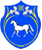 РОССИЙСКАЯ ФЕДЕРАЦИЯРЕСПУБЛИКА ХАКАСИЯШИРИНСКИЙ РАЙОНАДМИНИСТРАЦИЯ  ЧЕРНООЗЕРНОГО СЕЛЬСОВЕТАПОСТАНОВЛЕНИЕот  22.12. 2021 г.                                  с. Черно Озеро.                               №  66                       Об утверждении административногорегламента предоставления муниципальной услугипо выдаче разрешения на отклонение от предельных параметров разрешенного строительства, реконструкции объектов капитального строительства В соответствии с Федеральным законом от 27.07.2010 № 210-ФЗ «Об организации предоставления государственных и муниципальных услуг», от 06.10.2003 № 131-ФЗ «Об общих принципах организации местного самоуправления в Российской Федерации», руководствуясь Уставом муниципального образования Черноозерный сельсовет, администрация Черноозерного сельсоветаПОСТАНОВЛЯЕТ:1. Утвердить прилагаемый административный регламент предоставления       муниципальной услуги  «По выдаче разрешения на отклонение от предельных параметров разрешенного строительства,  реконструкции объектов капитального строительства» (приложение)2.  Данное Постановление  подлежит обнародованию и размещению на официальном сайте в сети Интернет.Глава  Черноозерного сельсовета                                                                 Л. С. Мухменова